LIMPSFIELD PARISH COUNCIL MONTHLY MEETING Minutes of meeting held on 9 December 2019 at 7:30pmIn attendance: LPC Cllrs: John Thompson, Bob Harvey, Ashley Fosdike, Ann Osborn, Laila Turner, Tom Briggs,SurreyCC Cllr: Cameron McIntoshTandridge DC Cllr: Philip Davies. Clerk:		Sophie MartinMINUTESAPOLOGIES for absence. Philip Bailey, Bernie De Haldevang, Mark Wilson, Claire BlackwellMINUTES of the previous meetings to be confirmed and signed. Please note that Minutes are displayed on the Parish Council website and can be obtained from the Clerk. Approved DECLARATIONS OF DISCLOSABLE PECUNIARY INTERESTBob Harvey – 2019/1884   Stockenden and 2019/1997 Stockenden, Grants Lane  PUBLIC SESSION: a period of up to, but no longer than 15 minutes, to hear questions or statements from members of the public. Individuals are allowed to speak for a maximum of 5 minutes. NoneDISTRICT and COUNTY COUNCILLOR REPORTS Cllr Cameron McIntosh Lamp column – re-installed.  Bluehouse Lane / high street junction. RH – Limpsfield village sign – has been logged for new pole.  Southern Gas – still at the junction.  Allowed to go over their permit.  Re-fitting new gas pipe. St Andrew’s drain – clear but flooded still – will get SCC to take a look (pre-election if poss). Motorway sliproad litter again.  Will note for clearance. Yellow Lines – Limpsfield can be refreshed. Limpsfield school crossing - £400K estimate. Separate meeting should be arranged for this issue in terms of process. What is safest solution and what’s the process of getting a costing?  CMcI suggests meeting with Philippa Gates at Highways. Note: Can’t use CIL for feasibility and design. Would have to come up with another funding source.  No prior work was done regarding the DPD application. CMcI acknowledges crossing upgrade is needed.  PD - Does analysis /feasibility study need to be done before you can apply to CIL?  CMcI says it does need to have a feasibility study in order to make a bid.   SCC has to do the feasibility study. JT asks if LPC should earmark some money from their budgets to do the study and does SCC have to do the study? CMcI responds Yes.   Note: CIL cannot be used for lollipop lady.   Action: meeting with Philippa Gates at Highways to be arranged – CmcI / TBCllr Philip DaviesProposed telephone mast at Broomlands. Went through by default. TDC has agreed to go back to see if a meeting can be agreed to discuss the relocation and any possibility.  Alda Song is the TDC representative.  PD hopes that a reasonable alternative can be found.  To let MW know as he may want to attend. (PD suggests that TB contacts Claire Blackwell re Snatts as she did a lot of work on that potential crossing)Action: PD to suggest to Alda Song that he and LPC member may wish to attend.Mark Richards NT.  Footpaths –  NT has Done a lot of work on the footpaths through from Hazelwood to Rockfield Road.   Much more visible and easier to manage. School might contribute to further clearance/surfacing.   Trim Trail – Limpsfield CofE – extension of the playground – Lottery funded. Awaiting lease to be drawn up but SCC won’t put name on the lease at the moment.  Could potentially be extended for adults – would need to be covered for insurance by someone.  MR – benefit to users of the common. Signs by Carpenters will be reposted - In hand and reported. Private Parking sign outside #4 Tally Rd is being addressed. It is not resident’s private property. Footpath being used by horses – will be given a horse barrier as it’s being churned up badly.  MR is also happy for NT to help re-post finger posts etc on Chart areas if posts are supplied. CHAIRMAN’S REPORT (including correspondence) Kerrie Munroe’s letter from Floral Society. Has been acknowledged and passed on to the church. Not our responsibility as we have no jurisdiction over the church’s property/use of the church hall.Action: JT should respond to acknowledge. FINANCE COMMITTEE (Cllr Tom Briggs)2021 Budget TB: Circulated summary.  Only focusing on Precept/General account. Assumed increase in precept at RPI.  ‘Identified projects’ are footpaths, conservation area, contribution to VAS.   For big ticket items, in addition to CIL (TDC), there may be other funding sources.   Precept discussion – precept scenarios presented (attached). LT – need to be conservative.  Agreed there could be incremental increase, but need to look in more detail at numbers first. TB doesn’t want to put aside money for speculative items.  AO agrees we need to do some more work on the feasible projects.    LT we could look at the parking budget and call safety and parking.   LT proposes we raise the precept by 2.5% in the next year and see how that sits with everyone (and with parishioners for further increase. With ambition to go to £40K over the terms subject to more detailed analysis of projects and potential funding sources.  Agreed we will have further discussion before the next meeting when we should come to a decision in time to put in the precept confirmation form.  PD proposes meeting with CIL team is set up with any councillors who wish to attend. PD to propose meeting to Mark Bristow, AO, JT and TB express interest in attending. Payment Items for approval – approved – see annex.Clerk contract of permanent employment – approved. NEIGHBOURHOOD PLAN COMMITTEE (Cllr Ann Osborn) Overview priority projects & funding sources (Cllr Ann Osborn)  AO – projects have been looked at in more detail with budgets amended accordingly (see below)Conservation areas appraisal update (Cllr Mark Wilson) MW absent. To be updated via email.  MW is seeking advice from TDC and SCC in terms of process of appraisal and contract details with Martin Higgins/SCC. Limpsfield school crossing (Cllr Mark Wilson) – discussed as part of Cameron’s updates. Footpaths update (Cllr Ashley Fosdike/Ann Osborn) Update on footpaths refurb project. All going very well with lots of progress made. MR notes that anything up on the Chart, MR/NT can put the posts in if supplied.  NT Carpark potholes should be filled in soon.  Cycleway update (Cllr Ashley Fosdike) - Circulated at LNP committee meeting. Original proposed route (as presented in LNP) has been walked, noting repairs and upgrades required etc.  Decision that multi use pathway is not feasible.  Suggestion is to repair and upgrade existing pathway from Chart to Village, using volunteers as much as possible and encourage use of existing footpath as much as possible. Suggestion to call this pathway The Limpsfield Way. Then Limpsfield Network incorporating various paths, including circular route, will be mapped, to get people to use the paths that are existing, tying into the sustainable tourism part of the NP.  Maps / Guide will be produced accordingly, noting B&Bs, Pubs and places of interest. MR agrees that upgrading existing pathways will make it all more usable.  MR notes footpath from Chart through Cronklands needs looking at as very muddy. Action: To find better contact for Titsey to talk to about improvements. Assets of Community Value applications update (Cllr Mark Wilson)  Carpenters Arms – SM to circulate updated application. Village Playground (Cllr Laila Turner/ Cllr Ann Osborn) Agreement to do a question on social media – asking for suggestions on where in the village (area) would be preferred playground site (no suggestions).  SM to action. Bluehouse lane speed measures update (Cllr Laila Turner). Nothing back in terms of residents’ survey.  Is it agreed that we transfer the VAS allocation to Bluehouse Lane to Detillens Lane repair/replacement of broken VAS.  AO to consult with SCC/Highways on replacement. PLANNING COMMITTEE (Cllr Mark Wilson)Current applications (see annex)Recent determinations (see annex)	CHART PLAYGROUND EXTENSION update (Cllr Bob Harvey) & Mark Richards BH – agreement from David Wickham that extension is necessary.   Solicitor for the NT says no charge for contacting DEFRA, however £750 +VAT for new lease.  LPC will cover the legal costs for new lease.  Actionplay quote: Cost of extension with swing £11499 + VAT. DW suggests if Chart Fair can do the swing, LPC might do the excavation - £8500 + VAT. All note that this quote seems very high. LPC should give a maximum that we’d be prepared to offer.  MR agrees cost is too hjgh, and notes that some of the timbers will need to be replaced and repaired soon, so money should be kept back for that.MR notes missing strap from the equipment – Bob Harvey is looking at replacement.  Note: RH has checked the playground today and all OK. RH: Proposal to offer £2000, as our contribution including legals, subject to total funds being found. Approved.  RH to draft note to Chart committee. HIGHWAYS (Cllr Bob Harvey) Nothing further to report that hasn’t been covered in Cameron McIntosh section (see above)PARISH PROPERTY (Cllr Bob Harvey)  Nothing to report. TB suggests we could look at selling Parish Office. To be discussed at future meeting. COMMUNICATIONS (PR, Social Media) & WEBSITE  Newsletter feedback – all great and very well-received. Heavier stock next time as difficult to get through the more tricky letterboxes! Noted.   ANY OTHER BUSINESSParish noticeboard – approval required (Cllr Mark Wilson)  Deferred to next meeting for MW to update. Various councillors note £1800 seems very high. Oxted Health Centre donation – Agreed for ECG machine purchase. April meeting date – 20th April - AGREED Parish meetings – alternative location. Action:  To be discussed at next meeting. SM to circulate some costs and ideas (again). NEXT MEETING 13th January 2020 at 7.30pm, Parish Council Meeting – TDC Offices, Oxted Sophie MartinClerk to the Parish Council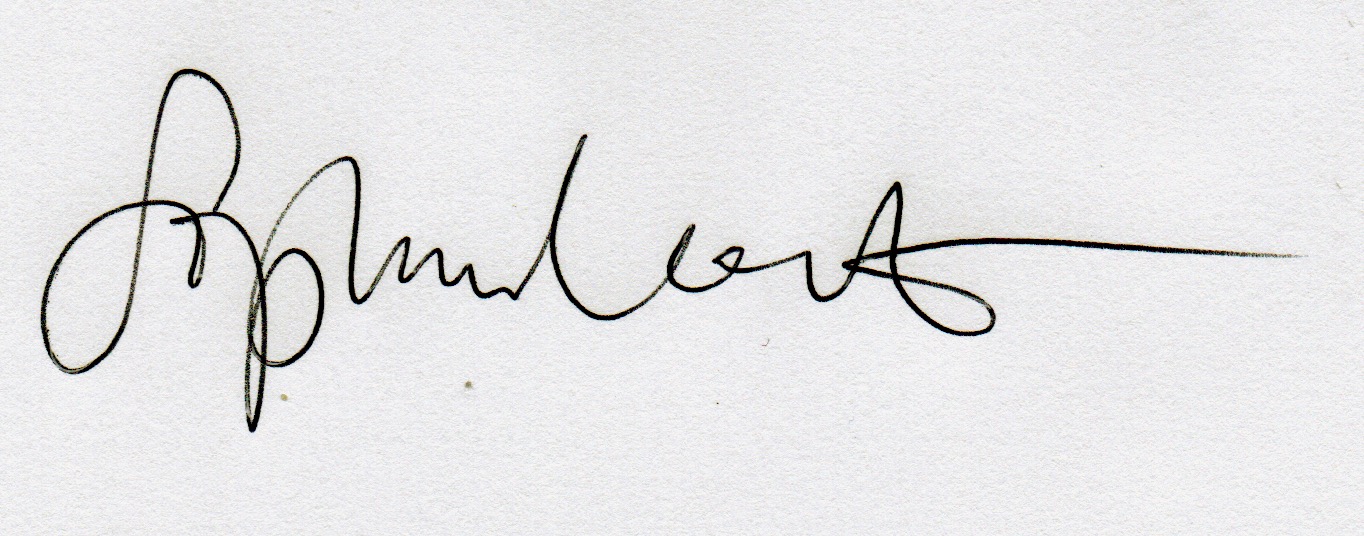 ANNEX 109 December 2019 – Accounts for Payment and Receipts Limpsfield Neighbourhood Plan Account 60-16-09 75647745 Balance of account £1, 207.35 Playground Account 60-16-09 75573415 Balance of account: £17,334.43 Community Infrastructure Levy (CIL) Account 60-16-09 75657562 Balance of account £10,893.73 Limpsfield Parish Council Account 06-16-09 75573407 Balance of account £28,211.52PAYMENTS FOR AUTHORISATION09 December 2019 ANNEX 2 – PLANNINGPLANNING APPLICATIONS CONSIDERED FOR COMMENT2019/2005   1 Brassey Close - Proposed single storey rear extension – LPC No comment 2019/1990     The Cottage, Pains Hill Corner, Pains Hill - Two storey flank extension and alterations to existing front porch – LPC to comment (See draft) 2019/1930/TCA  24 Stanhopes  - Various tree works - LPC No Comment 2019/1884   Stockenden, Grants Lane  - Various external and internal alterations- LPC to Comment (See draft) 2019/1997    Stockenden, Grants Lane  - Various external and internal alterations (Listed Building consent)- As above RECENT DETERMINATIONS2019/1764/TCA  20 Titsey Road- Various tree works - Approved 2019/1695 – 14 Detillens Lane - Two storey side/single storey rear extensions including alterations to windows and 3 x dormers to rear. - Approved 2019/1595 – 7 Tally Road - Single storey rear extension (Application for a Certificate of Lawful Development for a Proposed Development. - Refused 2019/1530 – 53 Bluehouse Lane - Erection of a building comprising of 11 x 2-bed flats with access, associated parking and amenity space involving demolition of existing dwelling. - Refused 2019/1521 - Land south of 5 Sylvan Close - Two storey, 5-bed detached dwelling with detached garage and installation of vehicular crossover to front.  (Revised application).  - Approved  2019/1611 – 41C Bluehouse Lane - Single storey side/rear extension including 2 x roof lights to rear. - Refused2019/1297 – Chart Edge, Caxton Lane - Erection of single storey rear extension. - Withdrawn 2019/981 – The Old Stables, Limpsfield High Street - Change of use from A1 Shop to D1 Cookery School. - Approved 2019/993 – The Old Stables, Limpsfield High Street - Installation of 1 x fascia sign. - ApprovedCheque Number Amount Payee Description none Cheque Number Amount Payee Description none Cheque Number Amount Payee Description Incoming payments Amount From Description £1,207.33TDCCIL paymentCheque Number Cheque Number Amount Amount Payee Payee Description Description DDDD£20.00£20.00EDF EDF ElectricityElectricity574574£47£47CDBCDBExpensesExpenses575575£162.5£162.5CDBCDBFinal salaryFinal salary577577£270£270Post officePost officePO BoxPO Box586586£825.00£825.00Sophie Cross (Martin) Sophie Cross (Martin) Interim Clerk wages – October / NovemberInterim Clerk wages – October / November582582£234£234Thomas BriggsThomas BriggsContract payment - mobileContract payment - mobile583583£293.75£293.75Sophie CrossSophie CrossAdditional hours – Sept-OctoberAdditional hours – Sept-October584584£168.00£168.00Michael ButcherMichael ButcherGrass cuttingGrass cutting585585£142.45£142.45Ann OsbornAnn OsbornReimbursement of Aggregate for Glebe/Brook field footpath (Fairalls)Reimbursement of Aggregate for Glebe/Brook field footpath (Fairalls)580580£45£45Robert HarveyRobert HarveyReimbursement plants and wreathReimbursement plants and wreath581581£17£17Thomas BriggsThomas BriggsReimbursement clerk’s phone monthly payment (October)Reimbursement clerk’s phone monthly payment (October)Incoming payments Incoming payments Amount Amount From From Description BACSBACS£550£550Stanhopes residentsStanhopes residents Tree cutting contributionSCHEDULE OF PAYMENTS FOR AUTHORISATION AT MEETINGPAYEEMETHODAMOUNT (INC VAT)APPROVAL / NOTESGrass Cutting – The Pound, Stanhopes (April to November)Old Oxted Landscapes√CHQ£23609/12/2019Printing of newsletter En Route Ltd√CHQ£143Approved - line item in budget 09/12/2019Purchase of ECG Machine on behalf of Oxted Patients Group (Oxted Health Centre)Technomed LtdCHQ£562.45Approved 11/11/2019TVA Meeting room hire Q3 Tandridge Voluntary Action√CHQ£14509/12/2019Stanhopes Tree PruningChartfords Trees Ltd√CHQ£1365Approved July / August 2019Clerk final interim payment (December)Sophie Cross√CHQ£825Approved 08/10/19Repairs and replacements of finger posts and wayfinding – 2 days as quotedPeter J Cheesewright√CHQ£600Approved line item in NP budget – FROM CIL 09/12/2019Stockenden farm – reimbursement for diesel for moving horse trough.  (RH)£3009/12/2019Total£3876.45